Phần đáp án câu trắc nghiệm: Tổng câu trắc nghiệm: 32.SỞ GD&ĐT ĐẮK LẮKTRƯỜNG THPT NGÔ GIA TỰ(Không kể thời gian phát đề) ĐÁP ÁN KIỂM TRA CUỐI HỌC KỲ 2
NĂM HỌC 2021-2022MÔN SINH HỌC – Khối lớp 11 Thời gian làm bài : 45 phút 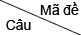 0010020030040050060070081[0.3125] A[0.3125] A[0.3125] C[0.3125] C[0.3125] D[0.3125] D[0.3125] B[0.3125] C2[0.3125] B[0.3125] B[0.3125] B[0.3125] A[0.3125] C[0.3125] B[0.3125] D[0.3125] D3[0.3125] A[0.3125] C[0.3125] C[0.3125] D[0.3125] A[0.3125] D[0.3125] A[0.3125] A4[0.3125] A[0.3125] D[0.3125] A[0.3125] C[0.3125] A[0.3125] B[0.3125] D[0.3125] D5[0.3125] B[0.3125] B[0.3125] D[0.3125] D[0.3125] B[0.3125] C[0.3125] D[0.3125] C6[0.3125] D[0.3125] D[0.3125] A[0.3125] A[0.3125] C[0.3125] D[0.3125] B[0.3125] B7[0.3125] B[0.3125] C[0.3125] A[0.3125] C[0.3125] C[0.3125] A[0.3125] A[0.3125] B8[0.3125] C[0.3125] A[0.3125] D[0.3125] D[0.3125] A[0.3125] A[0.3125] D[0.3125] D9[0.3125] D[0.3125] C[0.3125] B[0.3125] C[0.3125] B[0.3125] C[0.3125] C[0.3125] C10[0.3125] D[0.3125] C[0.3125] D[0.3125] B[0.3125] A[0.3125] C[0.3125] D[0.3125] C11[0.3125] C[0.3125] A[0.3125] D[0.3125] D[0.3125] C[0.3125] A[0.3125] C[0.3125] B12[0.3125] B[0.3125] A[0.3125] B[0.3125] D[0.3125] B[0.3125] D[0.3125] D[0.3125] A13[0.3125] B[0.3125] D[0.3125] A[0.3125] B[0.3125] D[0.3125] C[0.3125] A[0.3125] A14[0.3125] C[0.3125] D[0.3125] A[0.3125] C[0.3125] A[0.3125] A[0.3125] B[0.3125] C15[0.3125] A[0.3125] A[0.3125] B[0.3125] B[0.3125] B[0.3125] B[0.3125] C[0.3125] C16[0.3125] C[0.3125] C[0.3125] D[0.3125] B[0.3125] C[0.3125] A[0.3125] A[0.3125] D17[0.3125] B[0.3125] C[0.3125] D[0.3125] A[0.3125] A[0.3125] A[0.3125] D[0.3125] D18[0.3125] D[0.3125] B[0.3125] C[0.3125] C[0.3125] D[0.3125] B[0.3125] B[0.3125] A19[0.3125] C[0.3125] D[0.3125] A[0.3125] A[0.3125] D[0.3125] D[0.3125] C[0.3125] B20[0.3125] A[0.3125] A[0.3125] C[0.3125] D[0.3125] B[0.3125] C[0.3125] C[0.3125] A21[0.3125] D[0.3125] B[0.3125] D[0.3125] C[0.3125] C[0.3125] B[0.3125] B[0.3125] D22[0.3125] D[0.3125] A[0.3125] C[0.3125] B[0.3125] D[0.3125] D[0.3125] B[0.3125] A23[0.3125] B[0.3125] A[0.3125] A[0.3125] C[0.3125] B[0.3125] C[0.3125] A[0.3125] B24[0.3125] B[0.3125] B[0.3125] A[0.3125] A[0.3125] A[0.3125] A[0.3125] C[0.3125] C25[0.3125] C[0.3125] C[0.3125] B[0.3125] B[0.3125] D[0.3125] A[0.3125] C[0.3125] D26[0.3125] D[0.3125] C[0.3125] D[0.3125] D[0.3125] A[0.3125] C[0.3125] B[0.3125] D27[0.3125] C[0.3125] D[0.3125] C[0.3125] D[0.3125] B[0.3125] C[0.3125] A[0.3125] C28[0.3125] D[0.3125] D[0.3125] C[0.3125] A[0.3125] D[0.3125] D[0.3125] C[0.3125] A29[0.3125] C[0.3125] B[0.3125] B[0.3125] B[0.3125] C[0.3125] D[0.3125] A[0.3125] B30[0.3125] A[0.3125] B[0.3125] B[0.3125] B[0.3125] D[0.3125] B[0.3125] A[0.3125] A31[0.3125] C[0.3125] D[0.3125] B[0.3125] A[0.3125] C[0.3125] B[0.3125] D[0.3125] B32[0.3125] A[0.3125] D[0.3125] C[0.3125] A[0.3125] B[0.3125] B[0.3125] B[0.3125] A